1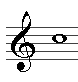 2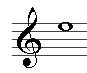 3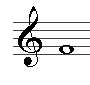 4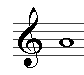 5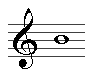 a) Cb) Ac) Fd) Ee) Ba) Cb) Ac) Fd) Ee) Ba) Cb) Ac) Fd) Ee) Ba) Cb) Ac) Fd) Ee) Ba) Cb) Ac) Fd) Ee) B678910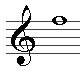 a) Eb) Bc) Fd) Ge) Da) Eb) Bc) Fd) Ge) Da) Eb) Bc) Fd) Ge) Da) Eb) Bc) Fd) Ge) Da) Eb) Bc) Fd) Ge) D